GPS PreCalculus	Guided Notes - Inverse Trig FunctionsInverse of sin: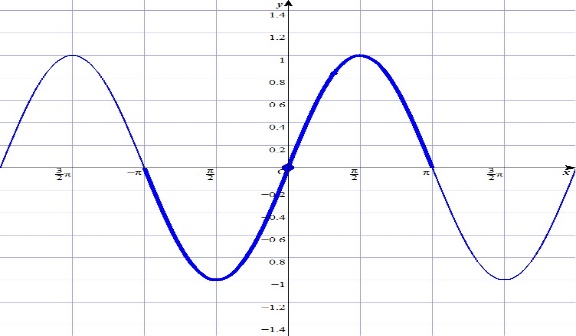 Inverse of cos: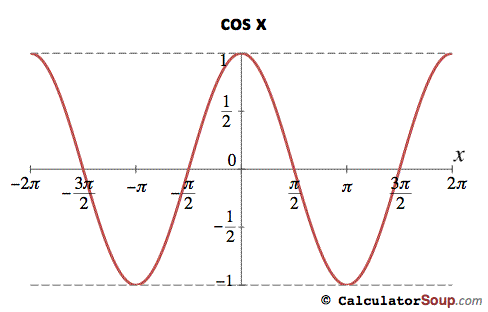 Inverse of tan: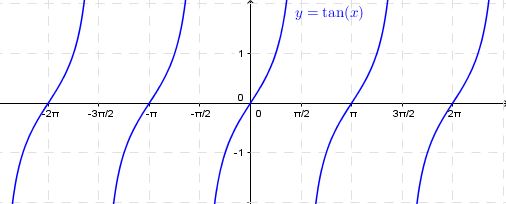 Evaluating inverse trig functions (use Unit Circle)Examples – Evaluate in degrees and radians:		2.   		3.   		4.  		Practice:  Pg. 288 #1-14, 29-37 odd